Dyffryn Clwyd Mission Area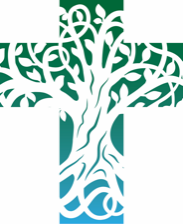 Sunday 8th MayFourth Sunday of EasterPrayers for those in particular need: PRAYER LIST REQUESTS WILL BE ENTERED FOR FOUR WEEKS THEN REMOVED. If you would like us to continue to pray for someone, or add a new name to the prayer list – please e-mail the newsletter editor by Wednesday lunchtime each week on chamberlain786@btinternet.comWe pray for the Sick, the housebound and the infirm, amongst them: Rosina ShufflebothamWe pray for the recently departed, amongst them: Igor Janczyk, Cecil WilliamsNursing Homes and Care Homes: We continue to pray for all those who live and work in our nursing and residential care homes.----------------------------------------------------------------------------------------------------------------------------------Services for 15th May (Fifth Sunday of Easter)9.00am Llanrhydd, Llanarmon | 9.30am Cyffylliog | 10.30am St Peter’s (The Bridge), Llangynhafal, Llanbedr DC | 11.00am Llanfair D C | 4.00pm Llanynys (Eucharist), Llanfwrog6.00pm Llanychan (Evensong)Eucharists – Llanbedr DC Church, Tuesday 6pm Celtic Eucharist | Wednesday, Thursday & Friday 9.30am MassMorning Prayer – St Peter’s Ruthin - Monday, Wednesday & Friday 9amSong School – meets in Llanbedr on Tuesday at 3.30pm. Come along and enjoy this free and fun opportunity to improve your singing voice.Do you enjoy Singing? We’re looking to start a new choir, bringing anyone who enjoys singing together across Dyffryn Clwyd… what we sing, and what events or concerts we might sing at will be up to those who turn up. Our purpose is just to get together to know each other better and have fun, sharing the joy of singing! Come along for a free tester session Tuesday 10th May, 7pm in Llanbedr Church (and maybe a pint in the Griffin after!)14th May – Bring & Buy Sale in Llanrhydd Church 10.30am-12pm Come along and enjoy refreshments and pick up a bargain at the bring & buy sale in the beautiful setting of Ruthin’s Mother Church 14th May – Parachuting Teddies & Spring Fair Llanfair DC Church 2-4pm – Bring your teddies along to Parachute off the tower of Llanfair Church, with refreshments and stalls.21st May Confirmation Service with Bishop Gregory – 2pm in Llanfair DC, come and support our young people as they take the next step in their journey of faith.26th May Ascension Day – 10am St Garmon’s Church, Llanarmon yn Ial  Service followed by Tea and Bacon Butties in the Old Schoolroom 6pm The Old Church in Llanbedr DC A special Mass in the ruins of the Old Church looking out over the Vale28th May – 2pm to 5pm, St Michael & All Angels' Church, Efenechtyd Sharing the Gift of Meditation – an afternoon of exploring Christian Meditation. Please book with RichardCarter@churchinwales.org.uk  There is a suggested donation of £10 for the afternoon. NOTE CHANGE OF DATE, POSTPONED FROM 23rd AprilSave the Date – 25th of June – Join Rev’d Natasha at 4pm in Llanbedr Church for her 1st Mass! Lllety’r Llan – Opening Soon, If there are any board games people no longer use, please could these be left at Llanfwrog for the church camping visitors.Stuart Evans, Good News: Stuart has been invited by Bishop Gregory to accept the role of Honorary Canon at St. Asaph Cathedral. The new Canons will be collated at 15:30 on Sunday 15th May.Readings for Sunday 15th May (Fifth Sunday of Easter)Genesis 22. 1-18		Psalm 148		Acts 11. 1-18		John 13. 31-35A reading from Genesis (7. 1-5, 11-18; 8. 6-18; 9. 8-13)Then the Lord said to Noah, ‘Go into the ark, you and all your household, for I have seen that you alone are righteous before me in this generation. Take with you seven pairs of all clean animals, the male and its mate; and a pair of the animals that are not clean, the male and its mate; and seven pairs of the birds of the air also, male and female, to keep their kind alive on the face of all the earth. For in seven days I will send rain on the earth for forty days and forty nights; and every living thing that I have made I will blot out from the face of the ground.’ And Noah did all that the Lord had commanded him.In the six-hundredth year of Noah’s life, in the second month, on the seventeenth day of the month, on that day all the fountains of the great deep burst forth, and the windows of the heavens were opened. The rain fell on the earth for forty days and forty nights. On the very same day Noah with his sons, Shem and Ham and Japheth, and Noah’s wife and the three wives of his sons, entered the ark, they and every wild animal of every kind, and all domestic animals of every kind, and every creeping thing that creeps on the earth, and every bird of every kind – every bird, every winged creature. They went into the ark with Noah, two and two of all flesh in which there was the breath of life. And those that entered, male and female of all flesh, went in as God had commanded him; and the Lord shut him in.The flood continued for forty days on the earth; and the waters increased, and bore up the ark, and it rose high above the earth. The waters swelled and increased greatly on the earth; and the ark floated on the face of the waters. At the end of forty days Noah opened the window of the ark that he had made and sent out the raven; and it went to and fro until the waters were dried up from the earth. Then he sent out the dove from him, to see if the waters had subsided from the face of the ground; but the dove found no place to set its foot, and it returned to him to the ark, for the waters were still on the face of the whole earth. So he put out his hand and took it and brought it into the ark with him. He waited another seven days, and again he sent out the dove from the ark; and the dove came back to him in the evening, and there in its beak was a freshly plucked olive leaf; so Noah knew that the waters had subsided from the earth. Then he waited another seven days, and sent out the dove; and it did not return to him any more.In the six hundred and first year, in the first month, on the first day of the month, the waters were dried up from the earth; and Noah removed the covering of the ark, and looked, and saw that the face of the ground was drying. In the second month, on the twenty-seventh day of the month, the earth was dry. Then God said to Noah, ‘Go out of the ark, you and your wife, and your sons and your sons’ wives with you. Bring out with you every living thing that is with you of all flesh - birds and animals and every creeping thing that creeps on the earth - so that they may abound on the earth, and be fruitful and multiply on the earth.’ So Noah went out with his sons and his wife and his sons’ wives.Then God said to Noah and to his sons with him, ‘As for me, I am establishing my covenant with you and your descendants after you, and with every living creature that is with you, the birds, the domestic animals, and every animal of the earth with you, as many as came out of the ark. I establish my covenant with you, that never again shall all flesh be cut off by the waters of a flood, and never again shall there be a flood to destroy the earth.’ God said, ‘This is the sign of the covenant that I make between me and you and every living creature that is with you, for all future generations: I have set my bow in the clouds, and it shall be a sign of the covenant between me and the earth. This is the word of the Lord.	Thanks be to God.Psalm 231	The Lord is my shepherd, I shall not want.2	He makes me lie down in green pastures; he leads me beside still waters;3	he restores my soul. He leads me in right paths for his name’s sake.4	Even though I walk through the darkest valley, I fear no evil; for you are with me; your rod and your staff - they comfort me.5	You prepare a table before me in the presence of my enemies; you anoint my head with oil; my cup overflows.6	Surely goodness and mercy shall follow me all the days of my life, and I shall dwell in the house of the Lord my whole life long.A reading from Acts   (9.36-43)Now in Joppa there was a disciple whose name was Tabitha, which in Greek is Dorcas. She was devoted to good works and acts of charity. At that time she became ill and died. When they had washed her, they laid her in a room upstairs.  Since Lydda was near Joppa, the disciples, who heard that Peter was there, sent two men to him with the request, ‘Please come to us without delay.’So Peter got up and went with them; and when he arrived, they took him to the room upstairs. All the widows stood beside him, weeping and showing tunics and other clothing that Dorcas had made while she was with them. Peter put all of them outside, and then he knelt down and prayed. He turned to the body and said, ‘Tabitha, get up.’ Then she opened her eyes, and seeing Peter, she sat up. He gave her his hand and helped her up. Then calling the saints and widows, he showed her to be alive.This became known throughout Joppa, and many believed in the Lord. Meanwhile he stayed in Joppa for some time with a certain Simon, a tanner.This is the word of the Lord.Thanks be to God.Listen to the Gospel of Christ according to St John   (10.22-30)Glory to you, O Lord.At that time the festival of the Dedication took place in Jerusalem. It was winter, and Jesus was walking in the temple, in the portico of Solomon. So the Jews gathered around him and said to him, ‘How long will you keep us in suspense? If you are the Messiah, tell us plainly.’Jesus answered, ‘I have told you, and you do not believe. The works that I do in my Father’s name testify to me; but you do not believe, because you do not belong to my sheep. My sheep hear my voice. I knowthem, and they follow me. I give them eternal life, and they will never perish. No one will snatch them out of my hand. What my Father has given me is greater than all else, and no one can snatch it out of the Father’s hand. The Father and I are one.’This is the Gospel of the Lord.Praise to you, O Christ.Post Communion PrayerMerciful Father, you gave your Son Jesus Christ to be the good shepherd, and in his love for us to lay down his life and rise again:  keep us always under his protection, and give us grace to follow in his steps; through Jesus Christ our Lord.Amen.ColectHollalluog Dduw, dy Fab Iesu Grist yw’r atgyfodiad a’r bywyd:  cyfoda ni, sy’n ymddiried ynddo ef, o farwolaeth pechod i fywyd cyfiawnder, fel y ceisiwn y pethau hynny sydd uchod lle y mae ef yn teyrnasu gyda thi yn undod yr Ysbryd Glân, yn un Duw, yn awr a hyd byth.  Amen.Darlleniad o Genesis (7. 1-5, 11-18; 8. 6-18; 9. 8-13)Yna dywedodd yr Arglwydd wrth Noa, "Dos i mewn i'r arch, ti a'th holl deulu, oherwydd gwelais dy fod di yn gyfiawn ger fy mron yn y genhedlaeth hon. Cymer gyda thi saith bâr o'r holl anifeiliaid glân, y gwryw a'i gymar; a phâr o'r anifeiliaid nad ydynt lân, y gwryw a'i gymar; a phob yn saith bâr hefyd o adar yr awyr, y gwryw a'r fenyw, i gadw eu hil yn fyw ar wyneb yr holl ddaear. Oherwydd ymhen saith diwrnod paraf iddi lawio ar y ddaear am ddeugain diwrnod a deugain nos, a byddaf yn dileu oddi ar wyneb y ddaear bopeth byw a wneuthum." Gwnaeth Noa bopeth fel y gorchmynnodd yr Arglwydd iddo.Yn y chwe chanfed flwyddyn o oes Noa, yn yr ail fis, ar yr ail ddydd ar bymtheg o'r mis, y diwrnod hwnnw rhwygwyd holl ffynhonnau'r dyfnder mawr ac agorwyd ffenestri'r nefoedd, fel y bu'n glawio ar y ddaear am ddeugain diwrnod a deugain nos. Y diwrnod hwnnw aeth Noa a'i feibion Sem, Cham a Jaffeth, gwraig Noa a thair gwraig ei feibion hefyd gyda hwy i mewn i'r arch, hwy a phob bwystfil yn ôl ei rywogaeth, a phob anifail yn ôl ei rywogaeth, a phob peth sy'n ymlusgo ar y ddaear yn ôl ei rywogaeth, a'r holl adar yn ôl eu rhywogaeth, pob aderyn asgellog. Daethant at Noa i'r arch bob yn ddau, o bob creadur ag anadl einioes ynddo. Yr oeddent yn dod yn wryw ac yn fenyw o bob creadur, ac aethant i mewn fel y gorchmynnodd Duw iddo; a chaeodd yr Arglwydd arno.Am ddeugain diwrnod y bu'r dilyw yn dod ar y ddaear; amlhaodd y dyfroedd, gan gludo'r arch a'i chodi oddi ar y ddaear. Cryfhaodd y dyfroedd ac amlhau'n ddirfawr ar y ddaear, a moriodd yr arch ar wyneb y dyfroedd.Ymhen deugain diwrnod agorodd Noa y ffenestr yr oedd wedi ei gwneud yn yr arch, ac anfon allan gigfran i weld a oedd y dyfroedd wedi treio, ac aeth hithau yma ac acw nes i'r dyfroedd sychu oddi ar y ddaear. Yna gollyngodd golomen i weld a oedd y dyfroedd wedi treio oddi ar wyneb y tir; ond ni chafodd y golomen le i roi ei throed i lawr, a dychwelodd ato i'r arch am fod dŵr dros wyneb yr holl ddaear. Estynnodd yntau ei law i'w derbyn, a'i chymryd ato i'r arch. Arhosodd eto saith diwrnod, ac anfonodd y golomen eilwaith o'r arch. Pan ddychwelodd y golomen ato gyda'r hwyr, yr oedd yn ei phig ddeilen olewydd newydd ei thynnu; a deallodd Noa fod y dyfroedd wedi treio oddi ar y ddaear. Arhosodd eto saith diwrnod; anfonodd allan y golomen, ond ni ddaeth yn ôl ato y tro hwn.Yn y flwyddyn chwe chant ac un o oed Noa, yn y mis cyntaf, ar y dydd cyntaf o'r mis, sychodd y dyfroedd oddi ar y ddaear; a symudodd Noa gaead yr arch, a phan edrychodd allan, gwelodd wyneb y tir yn sychu. Erbyn yr ail fis, ar y seithfed dydd ar hugain o'r mis, yr oedd y ddaear wedi sychu. Yna llefarodd Duw wrth Noa, a dweud, "Dos allan o'r arch, ti a'th wraig a'th feibion a gwragedd dy feibion gyda thi; a dwg allan gyda thi bob creadur byw o bob cnawd, yn adar ac anifeiliaid a phopeth sy'n ymlusgo ar y ddaear, er mwyn iddynt epilio ar y ddaear, a ffrwytho ac amlhau ynddi." Felly aeth Noa allan gyda'i feibion a'i wraig a gwragedd ei feibion.Llefarodd Duw wrth Noa a'i feibion, a dweud, "Dyma fi'n sefydlu fy nghyfamod â chwi ac â'ch had ar eich ôl, ac â phob creadur byw gyda chwi, yn adar ac anifeiliaid, a'r holl fwystfilod gwyllt sydd gyda chwi, y cwbl a ddaeth allan o'r arch. Sefydlaf fy nghyfamod â chwi, rhag torri ymaith eto bob cnawd trwy ddyfroedd dilyw, na bod dilyw arall i ddifa'r ddaear." A dywedodd Duw, "Dyma a osodaf yn arwydd o'r cyfamod yr wyf yn ei wneud â chwi ac â phopeth byw gyda chwi tros oesoedd di-rif: gosodaf fy mwa yn y cwmwl, a bydd yn arwydd cyfamod rhyngof a'r ddaear.Dyma air yr Arglwydd.Diolch a fo i Dduw.Salm 231	Yr Arglwydd yw fy mugail, ni bydd eisiau arnaf.2	Gwna imi orwedd mewn porfeydd breision, a thywys fi gerllaw dyfroedd tawel,3	ac y mae ef yn fy adfywio. Fe'm harwain ar hyd llwybrau cyfiawnder er mwyn ei enw.4	Er imi gerdded trwy ddyffryn tywyll du, nid ofnaf unrhyw niwed, oherwydd yr wyt ti gyda mi, a'th wialen a'th ffon yn fy nghysuro.5	Yr wyt yn arlwyo bwrdd o'm blaen yng ngŵydd fy ngelynion; yr wyt yn eneinio fy mhen ag olew; y mae fy nghwpan yn llawn.6	Yn sicr, bydd daioni a thrugaredd yn fy nilyn bob dydd o'm bywyd, a byddaf yn byw yn nhŷ'r Arglwydd weddill fy nyddiau.Darlleniad o Actau   (9.36-43)Yr oedd yn Jopa ryw ddisgybl o'r enw Tabitha; ystyr hyn, o'i gyfieithu, yw Dorcas. Yr oedd hon yn llawn o weithredoedd da ac o elusennau. Yr adeg honno fe glafychodd, a bu farw. Golchasant ei chorff a'i roi i orwedd mewn ystafell ar y llofft. A chan fod Lyda yn agos i Jopa, pan glywodd y disgyblion fod Pedr yno, anfonasant ddau ddyn ato i ddeisyf arno, "Tyrd drosodd atom heb oedi."Cododd Pedr ac aeth gyda hwy. Wedi iddo gyrraedd, aethant ag ef i fyny i'r ystafell, a safodd yr holl wragedd gweddwon yn ei ymyl dan wylo a dangos y crysau a'r holl ddillad yr oedd Dorcas wedi eu gwneud pan oedd gyda hwy. Ond trodd Pedr bawb allan, a phenliniodd a gweddïo, a chan droi at y corff meddai, "Tabitha, cod." Agorodd hithau ei llygaid, a phan welodd Pedr, cododd ar ei heistedd. Rhoddodd yntau ei law iddi a'i chodi, a galwodd y saint a'r gwragedd gweddwon, a'i chyflwyno iddynt yn fyw.Aeth y peth yn hysbys drwy Jopa i gyd, a daeth llawer i gredu yn yr Arglwydd. Arhosodd Pedr am beth amser yn Jopa gyda rhyw farcer o'r enw Simon.Dyma air yr Arglwydd.Diolch a fo i Dduw.Gwrandewch Efengyl Crist yn ôl Sant Ioan (10.22-30)Gogoniant i ti, O Arglwydd.           Yna daeth amser dathlu gŵyl y Cysegru yn Jerwsalem. Yr oedd yn aeaf, ac yr oedd Iesu'n cerdded yn y deml, yng Nghloestr Solomon. Daeth yr Iddewon o'i amgylch a gofyn iddo, "Am ba hyd yr wyt ti am ein cadw ni mewn ansicrwydd? Os tydi yw'r Meseia, dywed hynny wrthym yn blaen."Atebodd Iesu hwy, "Yr wyf wedi dweud wrthych, ond nid ydych yn credu. Y mae'r gweithredoedd hyn yr wyf fi yn eu gwneud yn enw fy Nhad yn tystiolaethu amdanaf fi. Ond nid ydych chwi'n credu, am nad ydych yn perthyn i'm defaid i. Y mae fy nefaid i yn gwrando ar fy llais i, ac yr wyf fi'n eu hadnabod, a hwythau'n fy nghanlyn i. Yr wyf fi'n rhoi bywyd tragwyddol iddynt; nid ânt byth i ddistryw, ac ni chaiff neb eu cipio hwy allan o'm llaw i. Hwy yw rhodd fy Nhad i mi, rhodd sy'n fwy na dim oll, ac ni all neb eu cipio allan o law fy Nhad. Myfi a'r Tad, un ydym."Dyma Efengyl yr Arglwydd.Moliant i ti, O Grist.Gweddi ar ol y CymunDad trugarog, rhoddaist dy Fab Iesu Grist i fod yn fugail da, ac yn ei gariad tuag atom i roi ei einioes a chyfodi drachefn:  cadw ni’n wastad dan ei adain, a dyro i ni ras i ddilyn ei lwybr; trwy Iesu Grist ein Harglwydd.Amen.Dyffryn Clwyd Mission Area OfficeOffice hours are as follows:-Monday PM       Tuesday All DayTel: 01824 707820Email at admin@dyffrynclwyd.co.ukWeb address www.Dyffrynclwyd.co.ukThe CollectAlmighty God, your Son Jesus Christ is the resurrection and the life:  raise us, who trust in him, from the death of sin to the life of righteousness, that we may seek those things which are above, where he reigns with you in the unity of the Holy Spirit, one God, now and for ever.  Amen